1ère  et 2ème année de C.A.P. : Production et Service en RestaurationA prévoir en plus en 2ème année de  C.A.P. Production et Service en Restauration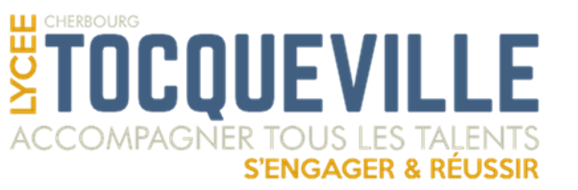 ANNEE SCOLAIRE 2023-2024LISTE DES MANUELSHISTOIRE GEOGRAPHIEAttendre la rentréeMATHS-SCIENCESMatériel à se procurer : 1 équerre – 1 règle graduée – 1 rapporteur – 1 calculatrice scientifique (fonctions Sin, Cos, exp…)P.S.E.Les titres des cahiers d'exercice seront précisés à la rentrée.ANGLAISPas de manuelENSEIGNEMENT PROFESSIONNELTrousse complète (Colle, ciseaux, crayons de couleur ; crayon à papier à mine calibrée, gomme...)Attendre la rentrée pour l’achat du matériel.et de l’équipement professionnel avec les Atouts NormandieENSEIGNEMENT PROFESSIONNELConserver les ouvrages achetés en 1re année.